Время и место ознакомления с результатами итогового сочинения (изложения).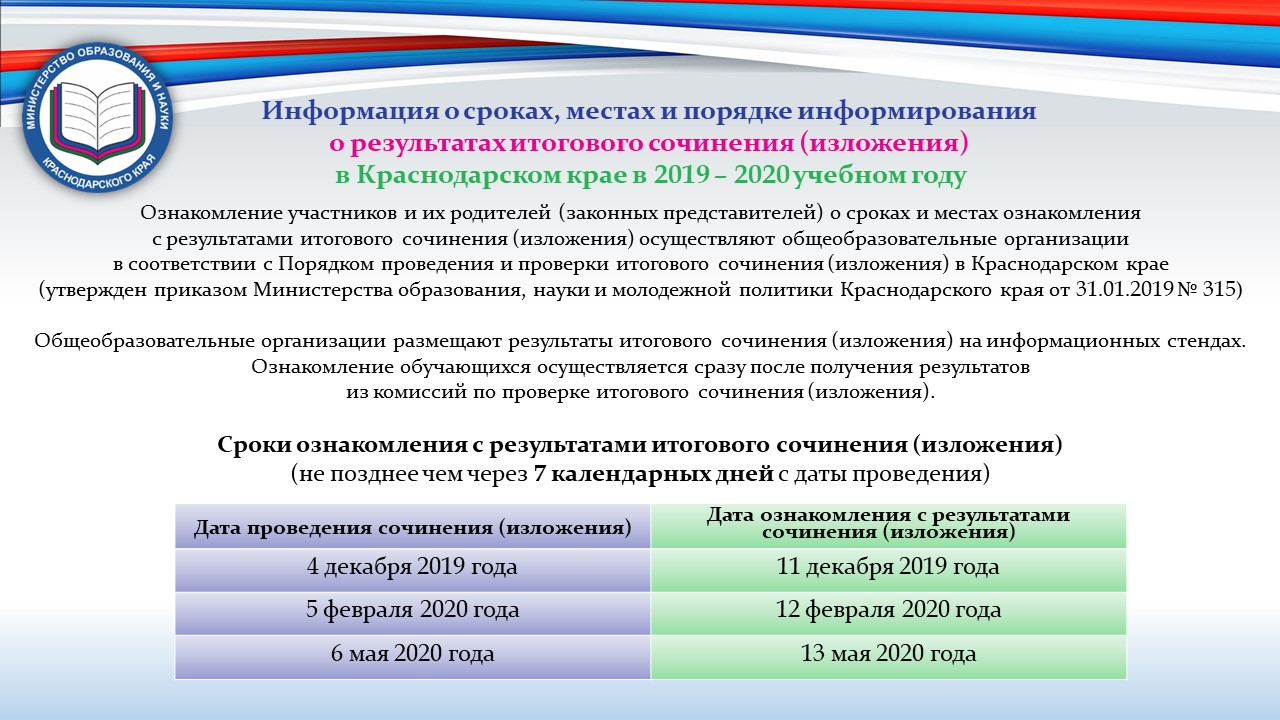 Сроки ознакомления с результатами итогового сочинения (изложения) (не позднее чем через 7 календарных дней с даты проведения)Дата проведения сочинения (изложения)Дата ознакомления с результатами сочинения (изложения)Место ознакомления4 декабря 2019 года11 декабря 2019 годаМОБУ СОШ №105 февраля 2020 года12 февраля 2020 годаМОБУ СОШ №106 мая 2020 года13 мая 2020 годаМОБУ СОШ №10